Кроссворд с заданием.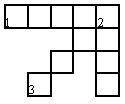 · Задание. Составьте слово, используя от первого слова,– второго, – от третьего.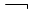 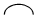 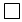 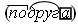 . Поставьте глаголы в заданных формах.Лететь, дышать, гореть – 2л. мн.ч.; 3л. ед.ч.Купаться, валяться – 1л. мн.ч.; 2л. ед.ч.· Задание. Записать глаголы, определить спряжение.Строить, дышать, гнать, брить, стелить, гореть, спать, катать, смотреть, тереть, жечь, будить, ждать, войти, позвонить, сшить, возвратить. Задание. Определите, словами какой части речи являются сказуемые в предложениях, а также попробуйте определить форму этого слова.Бал на рекеЖелтые лилии раскрываются с самого восхода солнца, белые раскрываются часов в десять. Когда все белые распустятся, на реке начинается бал. (М. Пришвин.). Выборочный диктант. Задание. Выберите на слух глаголы из предложения и запишите в группу -тся или -ться.Правдой мир держится, честный правды не боится. Нечем хвалиться, если из рук все валится. Станешь лениться – будешь в хвосте волочиться. Учиться никогда не поздно. Хорошо трудиться – хлеб уродится. Кто врага не боится, того пуля сторонится. Кто хочет учиться, того лень боится. Недаром говорится, что дело мастера боится.